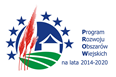 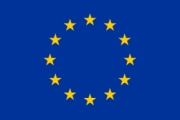 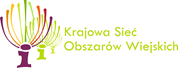 „Europejski Fundusz Rolny na rzecz Rozwoju Obszarów Wiejskich: Europa inwestująca w obszary wiejskie”
Operacja współfinansowana ze środków Unii Europejskiej w ramach Schematu II Pomocy Technicznej „Krajowa Sieć Obszarów Wiejskich” Programu Rozwoju Obszarów Wiejskich na lata 2014-2020
Instytucja Zarządzająca Programem Rozwoju Obszarów Wiejskich na lata 2014-2020 - Minister Rolnictwa i Rozwoju WsiMałopolskie Stowarzyszenie Doradztwa Rolniczego w związku z realizacją projektu pt. „Rola i znaczenie organizacji pozarządowych w realizacji projektów na rzecz rozwoju obszarów wiejskich”, w ramach Planu Działania KSOW na lata 2020-2021, zaprasza do udziału w szkoleniach członków organizacji pozarządowych, zarówno tych działających formalnie i nieformalnie z obszarów wiejskich na terenie województwa świętokrzyskiego. Trzydniowe bezpłatne szkolenia odbędą się na terenie południowej części województwa małopolskiego, okolice Zakopanego, w terminach: 18-20 czerwca 2021 roku, 23-25 czerwca 2021 roku oraz 25-27 czerwca 2021 roku. Głównym celem projektu jest podniesienie wiedzy i umiejętności wśród członków organizacji pozarządowych w aspekcie pozyskiwania środków finansowych oraz podnoszenie jakości życia na obszarach wiejskich w kontekście wykorzystania powyższych środków na rzecz społeczności lokalnej. Ponadto celem szkolenia jest również przekazanie wiedzy 
i umiejętności uczestnikom odnośnie współpracy trzeciego sektora z sektorem publicznym oraz prywatnym.  Aby wziąć udział w szkoleniu wystarczy przesłać wypełniony formularz zgłoszeniowy. Formularz należy dostarczyć pocztą tradycyjną lub elektroniczną (skan) na adres: lukasz.jawny@gmail.com. O zakwalifikowaniu się na szkolenie decyduje kolejność zgłoszeń. Z jednego podmiotu może wziąć udział w szkoleniu maksymalnie trzy osoby. Organizator zapewnia bezpłatnie: zakwaterowanie, wyżywienie, materiały szkoleniowe, przerwy kawowe, udział w wyjeździe studyjnym. Kontakt telefoniczny w sprawie rekrutacji: 503 879 401. 